James Arthur – Impossible ChordsCapo: 3. [Verse I]AmI remember years agoCSomeone told me I should takeGCaution when it comes to loveFI didAmAnd you were strong and I was notCMy illusion, my mistakeGI was careless, I forgotFI did[PreChorus]    DmAnd now when all is done                    EmThere is nothing to say                               FYou have gone and so effortlessly                                GYou have won, you can go ahead tell them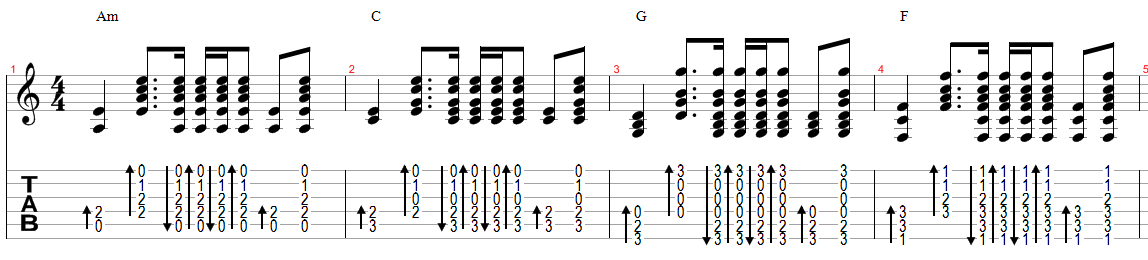 [Chorus]                 AmTell them all I know now                   CShout it from the rooftops                  GWrite it on the skyline               FAll we had is gone now                 AmTell them I was happy                CAnd my heart is broken                 GAll my scars are open                  FTell them what I hoped would be       Am          CImpossible, impossible       G            FImpossible, impossible[Verse I]AmFalling out of love is hardCFalling for betrayal is worstGBroken trust and broken heartsFI know, I know...AmThinking all you need is thereCBuilding faith on love is worstGEmpty promises will wearF      *Pause I know (I know)[Refrain]    DmAnd now when all is done                    EmThere is nothing to say                                     FAnd if you're done with embarrassing me                              GOn your own you can go ahead tell them[Chorus]                 AmTell them all I know now                   CShout it from the rooftops                  GWrite it on the skyline               FAll we had is gone now                 AmTell them I was happy                CAnd my heart is broken                 GAll my scars are open                  FTell them what I hoped would be       Am          CImpossible, impossible       G            FImpossible, impossibleAmI remember years agoCSomeone told me I should takeGCaution when it comes to loveFI did*The timing changes a little bit on this part, listen to the song if you                 AmTell them all I know now                   CShout it from the rooftops                  GWrite it on the skylineFAll we had is gone nowAmTell them I was happyCAnd my heart is brokenGOhhwohhOhh   FI hoped would be       Am          CImpossible, impossible       G            FImpossible, impossible       Am          CImpossible, impossible       G            FImpossible, impossible